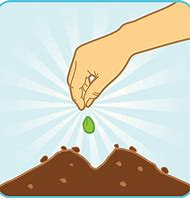 5 Little Seeds5 little seeds planted in the ground5 little seeds planted in the ground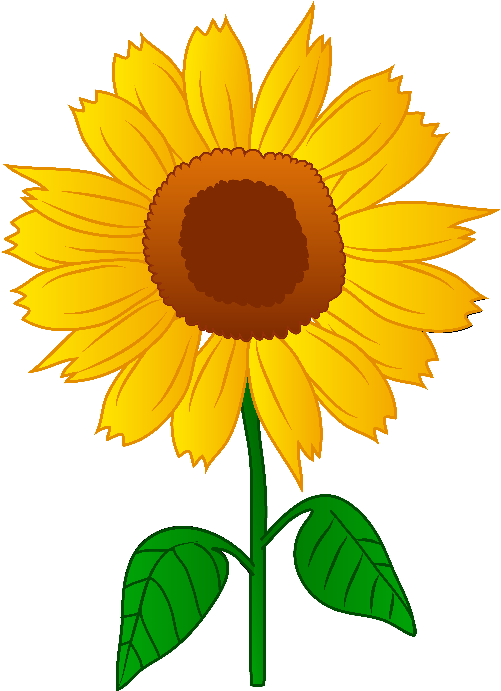 Then one little seed grew nice and fat and roundAnd up popped a flower it didn’t make a sound sshhh. 